                                                                                                                                                                                                        О Т К Р Ы Т О Е    А К Ц И О Н Е Р Н О Е     О Б Щ Е С Т В О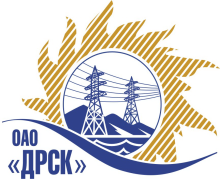 		Протокол выбора победителягород  Благовещенск, ул. Шевченко, 28ПРЕДМЕТ ЗАКУПКИ:Открытый запрос предложений на право заключения договора на поставку продукции: «Низковольтная аппаратура» для нужд филиалов ОАО «ДРСК» «Амурские электрические сети», «Приморские электрические сети», «Хабаровские электрические сети», «Электрические сети ЕАО».Закупка производится согласно ГКПЗ 4 квартала 2013г. под выполнение производственных программ 2014 г. раздел 1.2 «Закупка оборудования и материалов под программу энергоремонтного производства»  № 41  на основании указания ОАО «ДРСК»  от 25.10.2013 г. № 132.Плановая стоимость закупки:  3 562 057,00 руб. без НДСФорма голосования членов Закупочной комиссии: очно-заочная.ПРИСУТСТВОВАЛИ:	На заседании присутствовали 4 членов Закупочной комиссии 2 уровня. ВОПРОСЫ, ВЫНОСИМЫЕ НА РАССМОТРЕНИЕ ЗАКУПОЧНОЙ КОМИССИИ: О ранжировке предложений после переторжки.  Выбор победителяРАССМАТРИВАЕМЫЕ ДОКУМЕНТЫ:Протокол рассмотрения Предложения участников после переторжкиПротокол переторжки ВОПРОС 1 «О ранжировке предложений после переторжки»ОТМЕТИЛИ:В соответствии с требованиями и условиями, предусмотренными извещением о закупке и Закупочной документацией, предлагается предварительно ранжировать предложения следующим образом:ВОПРОС 2 «Выбор победителя закупки»На основании вышеприведенной ранжировке предложений предлагается признать Победителем Участника, занявшего первое место, а именно: ООО "РОСАР-Л" (119435 г. Москва, Центральный округ Б.Саввинский пер. д. 9, стр.1), предложение на поставку: «Низковольтная аппаратура» для нужд филиалов ОАО «ДРСК» «Амурские электрические сети», «Приморские электрические сети», «Хабаровские электрические сети», «Электрические сети ЕАО», на общую сумму – 2 690 900,14 руб. без учета НДС. Срок поставки: до 31.03.2014. Условия оплаты:  Срок поставки: ПЭС до 31.03.2014;  АЭС, ХЭС, ЭС ЕАО до 30.04.2014. Условия оплаты: в течение 30 календарных дней с момента получения продукции на склад грузополучателя.  Гарантийный срок: согласно сроку, установленному заводом-изготовителем, но не менее 12 мес. Предложение имеет правовой статус оферты и действует до 01.03.2014 г.РЕШИЛИ:1. Утвердить ранжировку предложений Участников с 1 по 8 место:1 место ООО "РОСАР-Л"2 место ЗАО Центр Комплектации "СЭЛЛ" 3 место ООО "ТЭС" 4 место ЗАО "Энергомашкомплект" 5 место ООО "РИЛ" 6 место ЗАО ЗЭТО "ЭнергоСила" 7 место ЗАО "ЭКА+" 8 место ООО "Промстройэлектро" 2. Признать Победителем ООО "РОСАР-Л" (119435 г. Москва, Центральный округ Б.Саввинский пер. д. 9, стр.1), предложение на поставку: «Низковольтная аппаратура» для нужд филиалов ОАО «ДРСК» «Амурские электрические сети», «Приморские электрические сети», «Хабаровские электрические сети», «Электрические сети ЕАО», на общую сумму – 2 690 900,14 руб. без учета НДС. Срок поставки: до 31.03.2014. Условия оплаты:  Срок поставки: ПЭС до 31.03.2014;  АЭС, ХЭС, ЭС ЕАО до 30.04.2014. Условия оплаты: в течение 30 календарных дней с момента получения продукции на склад грузополучателя.  Гарантийный срок: согласно сроку, установленному заводом-изготовителем, но не менее 12 мес. Предложение имеет правовой статус оферты и действует до 01.03.2014 гДАЛЬНЕВОСТОЧНАЯ РАСПРЕДЕЛИТЕЛЬНАЯ СЕТЕВАЯ КОМПАНИЯУл.Шевченко, 28,   г.Благовещенск,  675000,     РоссияТел: (4162) 397-359; Тел/факс (4162) 397-200, 397-436Телетайп    154147 «МАРС»;         E-mail: doc@drsk.ruОКПО 78900638,    ОГРН  1052800111308,   ИНН/КПП  2801108200/280150001№ 04/МР-ВП05 декабря  2013 годаМесто в предварительной ранжировкеНаименование и адрес участникаЦена заявки и иные существенные условия1 местоООО "РОСАР-Л" (119435 г. Москва, Центральный округ Б.Саввинский пер. д. 9, стр.1)Предложение: подано 13.11.2013 в 10:16
Цена: 2 690 900,14 руб. (цена без НДС). Срок поставки: ПЭС до 31.03.2014;  АЭС, ХЭС, ЭС ЕАО до 30.04.2014Условия оплаты: в течение 30 календарных дней с момента получения продукции на склад грузополучателя. Гарантийный срок: согласно сроку, установленному заводом-изготовителем, но не менее 12 мес.2 местоЗАО Центр Комплектации "СЭЛЛ" (630501, Россия, Новосибирская область, Новосибирский р-н, п. Краснообск, Дом ГНУ СиьНИИЭСХ Россельхозакадемии этаж 7, офис 7)Предложение: подано 13.11.2013 в 08:10
Цена: 2 694 915,25руб. (цена без НДС). Срок поставки: ПЭС до 28.02.2014;  АЭС, ХЭС, ЭС ЕАО до 31.03.2014Условия оплаты:  ПЭС до 31.03.2014;  АЭС, ХЭС, ЭС ЕАО до 30.04.2014Гарантийный срок: согласно паспорта завода-изготовителя.3  местоООО "ТЭС" (630071, Новосибирская обл., г. Новосибирск, ул. Станционная, 60/1)Предложение: 13.11.2013 в 11:34
Цена: 2 695 333,33 руб. (цена без НДС). Срок поставки: Согласно требованиям заказчика. Условия оплаты: 100%  В течение 30 календарных дней с момента получения продукции на склад грузополучателя. Гарантийный срок: согласно паспорта завода-изготовителя.4  местоЗАО "Энергомашкомплект" (614990, Пермский край, г. Пермь, ул. Верхнемуллинская, 134)Предложение: подано 13.11.2013 в 11:11
Цена: 2 705 000,00 руб. (цена без НДС). Срок поставки: Согласно требованиям заказчика. Условия оплаты: до 30.04.2014. Гарантийный срок: 12 месяцев с даты  поставки.5  местоООО "РИЛ" (190020, г. Санкт-Петербург, Старо-Петергофский пр., д. 40, Лит. А)Предложение: подано 13.11.2013 в 09:51
Цена: 2 795 628,00 руб. (цена без НДС). Срок поставки: ПЭС до 31.03.2014;  АЭС, ХЭС, ЭС ЕАО до 30.04.2014. Условия оплаты: В течение 30 календарных дней с момента получения продукции на склад грузополучателя. Гарантийный срок: согласно паспорту производителя, но не менее 12 мес.6  местоЗАО ЗЭТО "ЭнергоСила" (пер. Нахимова, 11/1, г. Томск, Томская область, 634012)Предложение: подано 13.11.2013 в 08:49
Цена: 2 915 174,89  руб. (цена без НДС). Срок поставки: Согласно через 70-75 дней после заключения договора. Условия оплаты: в течение 30 дней после поставки  Гарантийный срок: 3 года.7 местоЗАО "ЭКА+" (664007, Россия, Иркутская область, г. Иркутск, ул. Франк-Каменецкого, д. 22-3)Предложение: подано 13.11.2013 в 11:34
Цена: 3 151 544,00  руб. (цена без НДС). Срок поставки: до 31.03.2014.Условия оплаты: в соответствии с ТЗ.Гарантийный срок: 12 месяцев с даты  поставки.8 местоООО "Промстройэлектро" (650010, Кемеровская обл., г. Кемерово, ул.Совхозная 151А)Предложение: подано 13.11.2013 в 09: 16
Цена: 3 245 108,47 руб. (цена без НДС). Срок поставки: ПЭС до 31.03.2014;  АЭС, ХЭС, ЭС ЕАО до 30.04.2014.Условия оплаты: Условия оплаты: в течение 30 дней после поставки  . Гарантийный срок: согласно паспорта завода-изготовителя. Ответственный секретарь Закупочной комиссии: Моторина О.А. _____________________________Технический секретарь Закупочной комиссии: Игнатова Т.А.  _______________________________